								Toruń, 21 września 2023 roku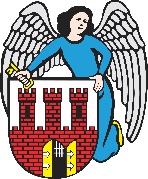     Radny Miasta Torunia        Piotr Lenkiewicz								Sz. Pan								Michał Zaleski								Prezydent Miasta ToruniaWNIOSEKPowołując się na § 18 Statutu Rady Miasta Torunia w nawiązaniu do § 36 ust. 4 Regulaminu Rady Miasta Torunia zwracam się do Pana Prezydenta z wnioskiem:- o wyrównanie zapadającej się kostki chodnikowej na ścieżkach prowadzących do Dworca Głównego  UZASADNIENIEPo obu stronach drogi dojazdowej od wiaduktu (pomiędzy ul. Pogórską i Kujawską) występuje problem zapadającej się kostki chodnikowej (załącznik). Proszę o podjęcie prac naprawczych w możliwym terminie.                                                                         /-/ Piotr Lenkiewicz										Radny Miasta Torunia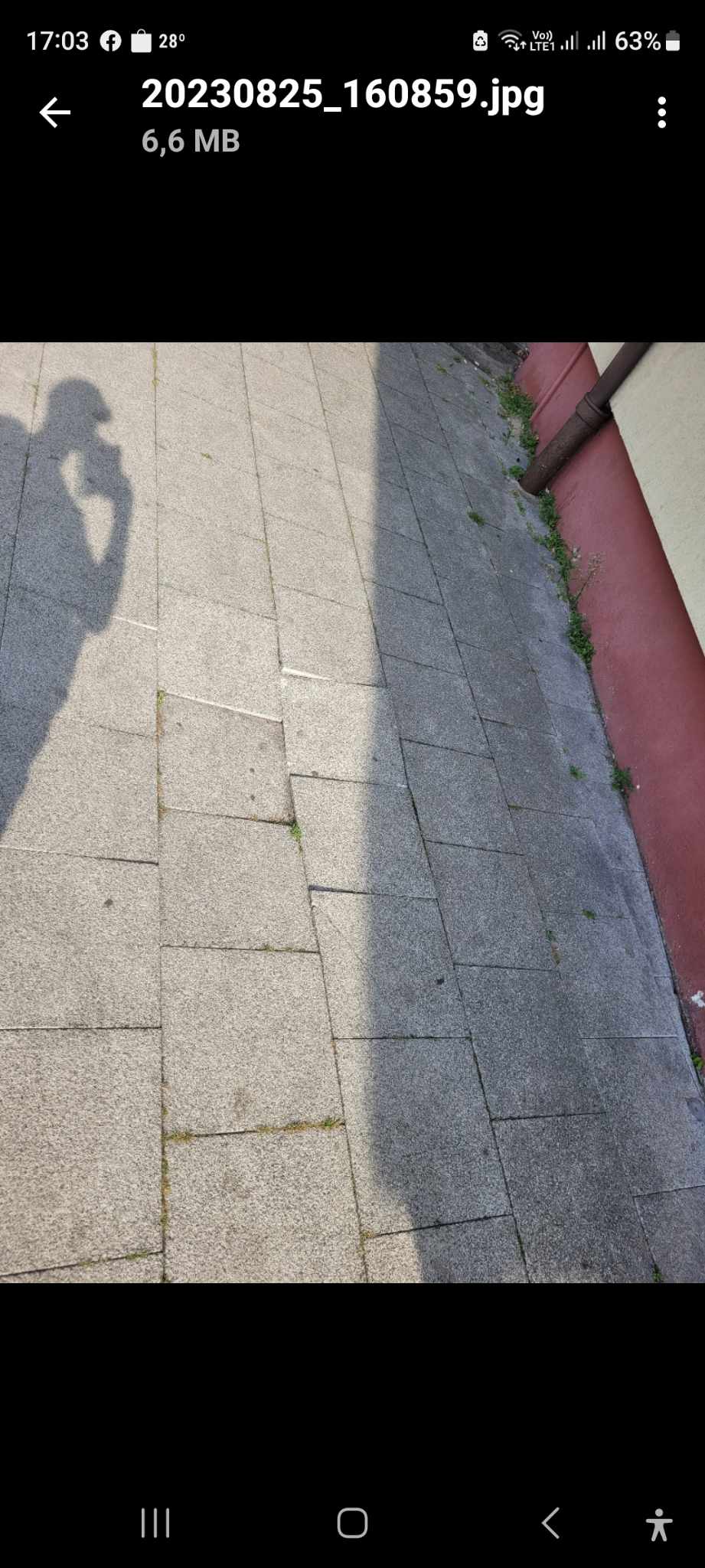 